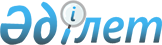 "Атбасар аудандық мәслихатының аппараты" мемлекеттік мекемесінің "Б" корпусы мемлекеттік әкімшілік қызметшілерінің қызметін бағалаудың әдістемесін бекіту туралы
					
			Күшін жойған
			
			
		
					Ақмола облысы Атбасар аудандық мәслихатының 2017 жылғы 22 ақпандағы № 6С 9/12 шешімі. Ақмола облысының Әділет департаментінде 2017 жылғы 28 наурызда № 5853 болып тіркелді. Күші жойылды - Ақмола облысы Атбасар аудандық мәслихатының 2018 жылғы 11 сәуірдегі № 6С 19/13 шешімімен
      Ескерту. Күші жойылды - Ақмола облысы Атбасар аудандық мәслихатының 11.04.2018 № 6С 19/13 (ресми жарияланған күннен бастап қолданысқа енгізіледі) шешімімен.

      РҚАО-ның ескертпесі.

      Құжаттың мәтінінде түпнұсқаның пунктуациясы мен орфографиясы сақталған.
      "Қазақстан Республикасының мемлекеттік қызметі туралы" Қазақстан Республикасының 2015 жылғы 23 қарашадағы Заңының 33 - бабының 5 - тармағына, "Мемлекеттік әкімшілік қызметшілердің қызметін бағалаудың кейбір мәселелері туралы" Қазақстан Республикасының Мемлекеттік қызмет істері және сыбайлас жемқорлыққа қарсы іс-қимыл агенттігі Төрағасының 2016 жылғы 29 желтоқсандағы № 110 (Нормативтік құқықтық актілерді мемлекеттік тіркеу тізілімінде № 14637 тіркелген) бұйрығына сәйкес, Атбасар аудандық мәслихаты ШЕШІМ қабылдады:
      1. Қоса беріліп отырған "Атбасар аудандық мәслихатының аппараты" мемлекеттік мекемесінің "Б" корпусы мемлекеттік әкімшілік қызметшілерінің қызметін бағалаудың әдістемесі бекітілсін.
      2. Атбасар аудандық мәслихатының 2016 жылғы 27 сәуірдегі № 6С 2/12 "Атбасар аудандық мәслихатының аппараты" мемлекеттік мекемесінің "Б" корпусы мемлекеттік әкімшілік қызметшілерінің қызметін бағалау әдістемесін бекіту туралы" (Нормативтік құқықтық актілердің мемлекеттік тіркеу тізілімінде № 5396 тіркелген, 2016 жылдың 20 маусымында "Атбасар", "Простор" газеттерінде жарияланған) шешімінің күші жойылсын.
      3. Осы шешім Ақмола облысының Әділет департаментінде мемлекеттік тіркелген күннен бастап күшіне енеді және ресми жарияланған күннен бастап қолданысқа енгізіледі. "Атбасар аудандық мәслихатының аппараты" мемлекеттік мекемесінің
"Б" корпусы мемлекеттік әкімшілік қызметшілерінің
қызметін бағалаудың әдістемесі 1-тарау. Жалпы ережелер
      1. Осы "Атбасар аудандық мәслихатының аппараты" мемлекеттік мекемесінің (бұдан әрі – аудандық мәслихат аппараты) "Б" корпусы мемлекеттік әкімшілік қызметшілерінің қызметін бағалаудың әдістемесі (бұдан әрі – Әдістеме) "Қазақстан Республикасының мемлекеттік қызметі туралы" Қазақстан Республикасының 2015 жылғы 23 қарашадағы Заңының 33 - бабының 5 - тармағына, Қазақстан Республикасының Мемлекеттік қызмет істері және сыбайлас жемқорлыққа қарсы іс-қимыл агенттігі Төрағасының 2016 жылғы 29 желтоқсандағы № 110 бұйрығымен (Нормативтік құқықтық актілерді мемлекеттік тіркеу тізілімінде № 14637 тіркелген) бекітілген "Б" корпусы мемлекеттік әкімшілік қызметшілерінің қызметін бағалаудың үлгілік әдістемесіне (бұдан әрі – Үлгілік әдістеме) сәйкес әзірленді және "Б" корпусы мемлекеттік әкімшілік қызметшілерінің (бұдан әрі – "Б" корпусының қызметшілері) қызметін бағалау алгоритмін айқындайды.
      2. "Б" корпусы қызметшілерінің қызметін бағалау (бұдан әрі – бағалау) олардың жұмыс тиімділігі мен сапасын анықтау үшін жүргізіледі.
      3. Бағалау "Б" корпусы қызметшісінің атқаратын лауазымындағы қызметінің нәтижелері бойынша:
      1) тоқсан қорытындысы бойынша (тоқсандық бағалау) – бағаланып жатқан жылдағы есептік тоқсаннан кейінгі айдың онынан кешіктірмей (бағалануы оныншы желтоқсаннан кеш емес өткізілетін төртінші тоқсанды қоспағанда);
      2) жыл қорытындысы бойынша (жылдық бағалау) – бағаланып жатқан жылдың жиырма бесінші желтоқсанынан кешіктірмей жүргізіледі.
      4. Тоқсандық бағалауды тікелей басшы жүргізеді және "Б" корпусы қызметшісінің лауазымдық міндеттерді орындауын бағалауға негізделеді.
      Лауазымдық нұсқаулыққа сәйкес "Б" корпусы қызметшісі тікелей бағынатын тұлға, оның тікелей басшысы болып табылады.
      5. Жылдық бағалау:
      1) "Б" корпусы қызметшісінің есептік тоқсандардағы орта бағасынан; 
      2) Үлгілік Әдістеменің 1 - қосымшасына сәйкес "Б" корпусы қызметшісінің жеке жұмыс жоспарын орындау бағасынан құралады.
      6. Бағалауды өткізу үшін "Б" корпусы қызметшісін мемлекеттік лауазымға тағайындау және мемлекеттік лауазымнан босату құқығы бар лауазымды тұлғамен Бағалау жөніндегі комиссия құрылады.
      7. Бағалау жөніндегі комиссияның отырысы оның құрамының үштен екісінен астамы қатысқан жағдайда өкілетті болып есептеледі.
      Бағалау жөніндегі комиссияның төрағасы не мүшесі болмаған жағдайда, оларды алмастыру Бағалау жөніндегі комиссияны құру туралы өкімге өзгертулер енгізу арқылы уәкілетті тұлғаның шешімі бойынша жүзеге асырылады.
      8. Бағалау жөніндегі комиссияның шешімі ашық дауыс беру арқылы қабылданады.
      9. Дауыс беру қорытындысы Бағалау жөніндегі комиссия мүшелерінің көпшілік дауысымен айқындалады. Дауыс саны тең болған жағдайда, комиссия төрағасының дауысы шешуші болып табылады.
      Бағалау жөніндегі комиссияның хатшысы лауазымдық міндетіне кадр жұмысын жүргізу кіретін аудандық мәслихат аппаратының қызметшісі болып табылады. Бағалау жөніндегі комиссияның хатшысы дауыс беруге қатыспайды. 2-тарау. Жұмыстың жеке жоспарын құрастыру
      10. Жұмыстың жеке жоспары "Б" корпусы қызметшісімен және оның тікелей басшысымен бірлесіп келесі жылдың оныншы қаңтарынан кешіктірілмей Үлгілік Әдістеменің 1 - қосымшасына сәйкес нысан бойынша құрастырылады.
      11. "Б" корпусының қызметшісін лауазымға осы Әдістеменің 10-тармағында көрсетілген мерзім өткеннен кейін тағайындалған жағдайда, атқаратын лауазымдағы "Б" корпусы қызметшісі жұмысының жеке жоспары оны лауазымға тағайындаған күннен бастап он жұмыс күні ішінде құрастырылады.
      12. "Б" корпусының қызметшісі жұмысының жеке жоспарындағы мақсаттық көрсеткіштердің саны төрттен көп емес және олар нақты, өлшенетін, қол жетімді, белгілі бір орындау мерзімдермен болу қажет.
      13. Жеке жоспар екі данада құрастырылады. Бір дана аудандық мәслихат аппаратына беріледі. Екінші дана "Б" корпусы қызметшісінің құрылымдық бөлімше басшысында болады. 3-тарау. Бағалауды жүргізуге дайындық
      14. Аудандық мәслихат аппаратының қызметшісі Бағалау бойынша комиссия төрағасының келісімімен бағалауды өткізу кестесін қалыптастырады.
      Аудандық мәслихат аппаратының қызметшісі бағалауға жататын "Б" корпусы қызметшісін және бағалауды іске асыратын тұлғаларды бағалау басталмастан күнтізбелік он күн бұрын бағалау туралы хабардар етуді қамтамасыз етеді және оларға бағалау парақтарын толтыру үшін жібереді. 4-тарау. Лауазымдық міндеттерді орындаудың тоқсандық бағалауы
      15. Лауазымдық міндеттерді орындауды бағалау негізгі, көтермелеу және айыппұл балдарынан құралады.
      16. Қызметшінің өз лауазымдық міндеттерін орындағаны үшін негізгі балдар 100 балл деңгейінде белгіленеді.
      17. Көтермелеу балдары ағымдағы жұмыстың орташа көлемінен асатын қызмет көрсеткіштері, сондай-ақ мазмұндық және/немесе ұйымдастырушылық жағынан күрделі болып табылатын қызмет түрлері үшін қойылады.
      18. Ағымдағы жұмыстың орташа көлемінен асатын қызмет көрсеткіштері және күрделі болып табылатын қызмет түрлері аудандық мәслихат аппаратымен өз ерекшеліктеріне сүйеніп өз бетімен белгіленеді және атқарылған жұмыстың көлемі мен күрделігінің қосу тәртібімен бес деңгейлік шәкіл бойынша орналастырылады. Бұл ретте көтермеленетін қызмет көрсеткіштері мен түрлеріне Электрондық құжат алмасудың бірыңғай жүйесінде және мемлекеттік органның Интранет-порталында белгіленетін де, белгіленбейтін де құжаттар мен іс-шаралар кіре алады.
      Әр көтермеленетін қызмет көрсеткіші мен түрі үшін "Б" корпусының қызметшісі тікелей басшымен бекітілген шәкілге сәйкес "+1"-ден "+5" балға дейін иеленеді.
      19. Айыппұл балдары атқарушылық және еңбек тәртібін бұзғаны үшін қойылады.
      20. Атқарушылық тәртібін бұзуға жоғары тұрған органдардың, аудандық мәслихат басшылығының, тікелей басшысының тапсырмаларын және бақылаудағы құжаттар мен жеке және заңды тұлғалардың өтініштерін орындау мерзімдерін бұзу жатады.
      Атқарушылық тәртібін бұзу фактілері туралы ақпараттың дереккөздері ретінде құжатайналым қызметі және "Б" корпусы қызметшісінің тікелей басшысының құжатпен дәлелденген мәліметі саналады.
      21. Еңбек тәртібін бұзуға:
      1) дәлелді себепсіз жұмысқа кешігу;
      2) қызметшілердің қызметтік әдепті бұзуы жатады.
      Еңбек тәртібін бұзу фактілері туралы ақпараттың дереккөздері ретінде аудандық мәслихат аппаратының қызметшісі және "Б" корпусы қызметшісінің тікелей басшысының құжатпен дәлелденген мәліметі саналады.
      22. Әр атқарушылық және еңбек тәртібін бұзғаны үшін "Б" корпусының қызметшісіне әр бұзу фактісі үшін "-2" мөлшерінде айыппұл балдары қойылады.
      23. Лауазымдық міндеттердің орындалуын бағалауды жүргізу үшін, "Б" корпусының қызметшісі тікелей басшыға Үлгілік Әдістеменің 2-қосымшасына сәйкес нысан бойынша толтырылған бағалау парағын келісу үшін ұсынады.
      24. Тікелей басшы "Б" корпусы қызметшісінің еңбек және атқарушылық тәртібін бұзғаны туралы аудандық мәслихат аппаратының қызметшісі, құжат айналымы қызметтері берген мәліметтерін есепке ала отырып, бағалау парағында берілген деректердің растығын қарастырып, оған өзгертулер (болған жағдайда) енгізеді және онымен келіседі.
      25. Тікелей басшы келіскеннен кейін, бағалау парағына "Б" корпусы қызметшісімен қол қойылады.
      "Б" корпусы қызметшісінің бағалау парағына қол қоюдан бас тартуы құжаттарды Бағалау жөніндегі комиссияның отырысына жіберу үшін кедергі болмайды. Бұл жағдайда аудандық мәслихат аппаратының қызметшісі және "Б" корпусы қызметшісінің тікелей басшысы еркін нысанда танысудан бас тарту туралы акт құрастырады.
      26. Қызметшінің тікелей басшысы "Б" корпусы қызметшісінің тоқсандық қорытынды бағасын келесі формула арқылы есептейді:
      ∑ m =100 + а – в,
      мұнда:
      ∑ m – тоқсандық баға;
      a – көтермелеу балдары;
      в – айыппұл балдары.
      27. Тоқсандық қорытынды баға келесі шәкіл бойынша: 80 балдан төмен – "қанағаттанарлықсыз", 80 - нен 105 (қоса алғанда) балға дейін – "қанағаттанарлық", 106 - дан 130 балға дейін (қоса алғанда) – "тиімді", 130 балдан астам – "өте жақсы" қойылады. 5-тарау. Жылдық бағалау
      28. Жылдық бағалауды өткізу үшін "Б" корпусының қызметшісі тікелей басшыға келісу үшін Үлгілік Әдістеменің 3 - қосымшасына сәйкес нысан бойынша толтырылған жеке жоспарды орындау бағалау парағын жолдайды.
      29. Тікелей басшы бағалау парағын онда берілген мәліметтердің анықтылығы тұрғысынан қарастырып, түзету енгізеді (болған жағдайда) және оған келісім береді.
      30. Жұмыстың жеке жоспарының орындалуын бағалау келесі шәкіл бойынша:
      жұмыстың жеке жоспарымен көзделген мақсаттық көрсеткіштің орындалмағаны үшін 2 балл;
      мақсаттық көрсеткіштің жартылай орындалғаны үшін – 3 балл;
      мақсаттық көрсеткіштің орындалғаны (күтілетін нәтижеге қол жеткізгені) үшін – 4 балл;
      мақсаттық көрсеткіштің күтілетін нәтижесіне асыра қол жеткізгені үшін – 5 балл қойылады.
      31. Тікелей басшымен келіскеннен кейін бағалау парағын "Б" корпусының қызметшісі растайды.
      "Б" корпусы қызметшісінің бағалау парағына қол қоюдан бас тартуы құжаттарды Бағалау жөніндегі комиссияның отырысына жіберуге кедергі бола алмайды. Бұл жағдайда аудандық мәслихат аппаратының қызметшісі және "Б" корпусы қызметшісінің тікелей басшысы танысудан бас тарту туралы еркін нысанда акт құрастырылады.
      32. Аудандық мәслихат аппаратының қызметшісі "Б" корпусы қызметшісінің жылдық қорытынды бағасын келесі формула арқылы Бағалау жөніндегі комиссия отырысына дейін бес жұмыс күнінен кешіктірмей есептейді:
      ∑ жыл = 0,4 * ∑ m + 0,6 * ∑ ЖЖ,
      мұнда:
      ∑ жыл – жылдық баға;
      ∑ m – есептік тоқсандардың орта бағасы (орта арифметикалық мән). Бұл ретте тоқсандық бағалардың алынған орта арифметикалық мәні осы Әдістеменің 27-тармағында көрсетілген шәкілді есепке ала отырып, бес балдық бағалар жүйесіне келтіріледі, атап айтқанда:
      "қанағаттанарлықсыз" мәнге (80 балдан төмен) – 2 балл,
      "қанағаттанарлық" мәнге (80 - нен 105 балға дейін) – 3 балл,
      "тиімді" мәнге (106 - дан 130 балға (қоса алғанда) дейін) – 4 балл,
      "өте жақсы" мәнге (130 балдан астам) – 5 балл беріледі;
      ∑ ЖЖ– жеке жұмыс жоспарын орындау бағасы (орта арифметикалық мән).
      33. Жылдық қорытынды баға келесі шәкіл бойынша: 3 балдан төмен – "қанағаттанарлықсыз", 3 балдан бастап 3,9 балға дейін – "қанағаттанарлық", 4 балдан бастап 4,9 балға дейін – "тиімді", 5 балл – "өте жақсы" қойылады. 6-тарау. Комиссияның бағалау нәтижелерін қарауы
      34. Аудандық мәслихат аппаратының қызметшісі Комиссия төрағасымен келісілген кестеге сәйкес бағалау нәтижелерін қарау бойынша Комиссияның отырысын өткізуді қамтамасыз етеді.
      Аудандық мәслихат аппаратының қызметшісі Комиссияның отырысына келесі құжаттарды:
      1) толтырылған бағалау парақтарын;
      2) "Б" корпусы қызметшісінің лауазымдық нұсқаулығын;
      3) Үлгілік Әдістемеге 4 - қосымшаға сәйкес нысан бойынша Комиссия отырысы хаттамасының жобасын тапсырады.
      35. Комиссия тоқсандық және жылдық бағалау нәтижелерін қарастырады және келесі шешімдердің бірін қабылдайды:
      1) бағалау нәтижелерін бекіту;
      2) бағалау нәтижелерін қайта қарау.
      Бағалау нәтижелерін қайта қарау туралы шешім қабылдаған жағдайда Комиссия хаттамада тиісті түсіндірмемен бағаны түзетеді.
      36. Аудандық мәслихат аппаратының қызметшісі бағалау нәтижелерімен ол аяқталған соң екі жұмыс күні ішінде "Б" корпусының қызметшісін таныстырады.
      "Б" корпусының қызметшісін бағалау нәтижелерімен таныстыру жазбаша немесе электронды нысанда жүргізіледі.
      "Б" корпусы қызметшісінің танысудан бас тартуы бағалау нәтижелерін оның қызметтік тізіміне енгізуге кедергі болмайды. Бұл жағдайда аудандық мәслихат аппаратының қызметшісі танысудан бас тарту туралы еркін нұсқада акт құрастырылады.
      37. Осы Әдістеменің 34 - тармағында көрсетілген құжаттар, сондай-ақ комиссия отырысының қол қойылған хаттамасы аудандық мәслихат аппаратында сақталады. 7-тарау. Бағалау нәтижелеріне шағымдану
      38. Комиссия шешіміне "Б" корпусы қызметшісінің мемлекеттік қызмет істері жөніндегі уәкілетті органға немесе оның аумақтық департаментіне шағымдану шешім шыққан күннен бастап он жұмыс күн ішінде жүзеге асырылады.
      39. Мемлекеттік қызмет істері жөніндегі уәкілетті орган немесе оның аумақтық департаменті "Б" корпусы қызметшісінен шағым түскен күнінен бастап он жұмыс күні ішінде шағымды қарайды және заңнамамен белгіленген бағалау жүргізу тәртібінің бұзушылықтары анықталған жағдайда, аудандық мәслихат аппаратына Комиссия шешімінің күшін жою туралы ұсыныс жасайды.
      40. Қабылданған шешім туралы ақпарат аудандық мәслихат аппаратымен екі апта ішінде мемлекеттік қызмет істері жөніндегі уәкілетті органға немесе оның аумақтық департаментіне жолданады.
      41. "Б" корпусы қызметшісінің бағалау нәтижелеріне сотта шағымдануға құқығы бар. 8-тарау. Бағалау нәтижелері бойынша шешім қабылдау
      42. Бағалау нәтижелері бонус төлеу және оқыту бойынша шешім қабылдауға негіз болып табылады.
      43. Бонустар "өте жақсы" және "тиімді" бағалау нәтижелері бар "Б" корпусы қызметшілеріне төленеді.
      44. "Б" корпусының қызметшісін оқыту (біліктілігін арттыру) жылдық бағалаудың қорытындылары бойынша "Б" корпусы қызметшісінің қанағаттанарлықсыз болып танылған қызмет бағыты бойынша жүргізіледі.
      "Б" корпусының қызметшісі Комиссия оның қызметін жылдық бағалаудың нәтижелерін бекіткеннен кейін үш ай ішінде біліктілік жоғарылату курстарына жіберіледі.
      45. "Қанағаттанарлықсыз" баға алған "Б" корпусының қызметшісі мемлекеттік әкімшілік лауазымға алғаш рет қабылданған тұлғаларға тәлімгер ретінде бекітілмейді.
      46. "Б" корпусы қызметшісінің қатарынан екі жыл қорытындысы бойынша "қанағаттанарлықсыз" мәндегі бағалау нәтижесі оны лауазымында төмендетуге негіз болып табылады. Кез-келген төмен тұрған бос лауазым болмаған жағдайда, "Б" корпусының қызметшісі заңнамамен белгіленген тәртіпте жұмыстан шығарылады.
      47. "Б" корпусының қызметшілерін бағалаудың нәтижелері олардың қызметтік тізімдеріне енгізіледі.
					© 2012. Қазақстан Республикасы Әділет министрлігінің «Қазақстан Республикасының Заңнама және құқықтық ақпарат институты» ШЖҚ РМК
				
      Аудандық мәслихат
сессиясының төрағасы

Сәдуақасов М.Н.

      Атбасар аудандық
мәслихатының хатшысы

Борұмбаев Б.А.
Атбасар аудандық
мәслихатының
2017 жылғы 22 ақпандағы
№ 6С 9/12 шешімімен
бекітілген